Volunteer Application Packet      Name: ______________________________*Applications should be submitted to any office by:Hand delievery or mailed to the office 424 Spruce St, Texarkana, TXFax  (903)792-2924           Mission Statement:Domestic Violence Prevention, Inc. is a non-profit, tax exempt corporation that provides sensitive and confidential assistance, shelter, and support to victims of domestic violence and sexual assault. This organization operates a safe house to provide alternatives to the abusive situation in which women and children are involved. There are alternatives to living in fear and violence. Victims are assisted and supported through the shelter and designed programs that empower them to take charge of their lives and become independent individuals.Why do you wish to volunteer with us?____________________________________________________________________________________________________________________________________________________________________________________________________________________________________________________________________________________________________________________________________________________________________________________Why Volunteers are needed:Volunteer time and talents are a huge asset to the Domestic Violence Prevention, Inc. Our agency is funded on grants and donations alone and require the help of good hearted people to keep it running and making a difference in people’s lifes while we try to elimanate domestic violence and sexual assault against people.Becoming a volunteer:Becoming a volunteer is simple. The minimum requirements to become a volunteer are as follows:Must be able to work without adult supervisionComplete a volunteer applicationAttend a volunteer trainingPass a background/drug checkDriver’s License CopyJob Description ProvidedVolunteer Certificate5 hours classroomShadowing setAR Child Maltrement Central Registry CheckVOLUNTEER OPPORTUNITIES   Name: ______________________________Areas you are interested volunteering in: (check all that apply)Texarkana Office Atlanta Office  Hope Office  Texarkana ShelterAtlanta Resale  Delivery/Pick up Resale Maintenance  Sexual Assault Group Sexual Assault On-Call Domestic Violence Group Domestic Violence On-Call  Special Events Fund RaisingCommunity Advocate	Other:Availability:  M   T   W   TH   F   S   SU           	Hours: _______________________Skills:  Answering phones     Word/Excel      Childcare       Friendly       Stacking/Sorting	Other: ____________________________________________________________________________Sign Language: Y   or  N         If yes, what language(s): _______________________________________Own/Have access to a truck? Y   or  N         		Own/Have access to a car?    Y   or  N         Willing to make deliveries? Y   or  N         			If yes, auto liability insurance: Y   or  N         	DL#: _______________________ State: _____Auto Model/Make: _____________________________ 	License Plate: _______________ State: _____Any additional comments: ____________________________________________________________________________________________________________________________________________________________________________________________________________________________________________________________________________________________________________________________________________________________________________________________________________________________________________________________________________________________________________________________________________________________________________________________________________________________________________________________________VOLUNTEER APPLICATIONOur organization encourages the participation of volunteers who support our mission. If you agree with our mission and are willing to be interviewed and trained in our procedures, we encourage you to complete this application. The information on this form will be kept confidential and will help us find the most satisfying and appropriate volunteer opportunity for you.Thank you for your interest in our organization.Name: __________________________________________________________________________________	First	Initial	LastAddress: _________________________________________________________________________________Number	Street                      Apt. No, Unit No.,	                    P.O. Box	_________________________________________________________________________________	City/Town	State	Postal Code	CountyGender:  Male      Female   	Race: ____________   Language(s): _____________________DOB: _____________   Age: _________		Email: ________________________________________Primary Phone: _________________________    Secondary Phone: __________________________________Marital Status: ________________   Spouse/Partner Name: _______________________________________Level of Education: __________    Student: Y   or  N         If yes, name of school: ____________________Employer: _____________________________________ Job Title: __________________________________Year Started: ___________________Previous Employer: ______________________________________   Dates worked: _____________________Have you been convicted of a felony?  Y   or  N         If yes, please explain: ________________________________________________________________  (if more room needed, use separate page)Have you been a past client of DVP?  Y   or  N         In case of emergency contact: ______________________________ Phone: ________________________Reference Name: ______________________________________	Phone: __________________________Reference Name: ______________________________________	Phone: __________________________Reference Name: ______________________________________	Phone: __________________________As a volunteer of our organization, I agree to abide by the policies and procedures. I understand that I will be volunteering at my own risk and that the organization, its employees and affiliates, cannot assume any responsibility for any liability for any accident, injury or health problem which may arise from any volunteer work I perform for the organization.Signature ___________________________________________   Date _______________________Confidentiality AgreementAs a Staff Member, Volunteer, Board Member, Student Intern, Resident or Non-Resident at Domestic Violence Prevention, Inc., I agree to abide by the confidentiality policy as prescribed by the Board of Directors.I will not release the location of the Shelter nor give out information on clients/residents of the Shelter.I will not release information on non-resident clients, including domestic violence and sexual assault survivors.I will continue to maintain confidentiality even when I am no longer associated with Domestic Violence Prevention, Inc.Name	_______________________________________	Position _______________________________Signature_____________________________________		Date __________________________________Drug-Free WorkplaceDomestic Violence Prevention, Inc., (DVP, Inc.) is a drug-free workplace and the unlawful manufacture, distribution, dispensing, possession or use of any controlled substance is prohibited in the workplace, on any DVP, Inc. property, or during any DVP, Inc. sponsored event held at an off-site location.Violation of this policy is grounds for immediate dismissal.As a volunteer of Domestic Violence Prevention, Inc. I understand that compliance with this policy is a condition of my volunteering with DVP, Inc. and I will abide by this condition. I will notify DVP, Inc. of any criminal drug statute conviction for a violation occurring in the workplace no later than five days after such a conviction. I understand that on such notification that DVP, Inc. as my volunteer coordinator may take personnel action up to and including termination of volunteering, or requiring that I successfully complete a drug assistance or rehabilitation program.Signed this ___________ day of _____________, 20____.________________________________Volunteer________________________________DVP Authorizing Official 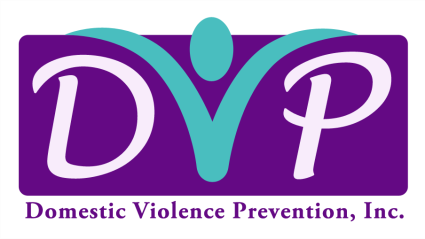 Adult Consent forCriminal Background and History CheckAs a volunteer for Domestic Violence Prevention, Inc., I hereby give my permission to obtain information relating to my criminal history record. The criminal history record, as received from the reporting agencies, may include arrest and conviction data, as well as plea bargains and deferred adjudications and delinquent conduct as committed as a juvenile. I understand that this information will be used, in part, to determine my eligibility for a volunteer position.Date:	 ____________________Volunteer’s Signature:	_______________________________________________Volunteer’s Printed Name: 	____________________________________Date of Birth: ________________	Social Security #: ______________________Driver’s License #: ________________________	State: ____________Race: _______________________   Gender:______________________